Computer Programming Using Python 2.7 - Console 1 - Print and VariablesGOAL: Learn about variables and outputThe teacher will explain variables and outputOpen IDLE, File, New Window File, Save As, Computer, H:, console1print.pyType the following (you can put another appropriate name instead of Mr.G):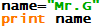 Click Run, Run Module If it works, the Console (first window) should say the name and then go back to the command prompt (>>>)